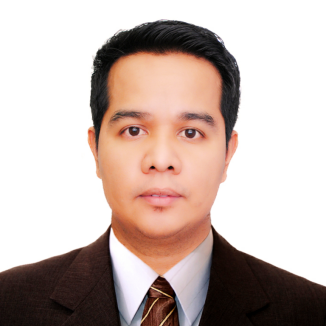 RAMIL RAMIL.337196@2freemail.com CIVIL ENGINEERPersonal QualificationsA highly trained professional involved in Drafting, Architecture, Engineering, Design, Contracting, and Government services has over 12 years of experience in working with colleagues such as Architects, Engineers, Project Managers, Managers and Dept. heads to perform and deliver tasks at hand; has exceptional computer skills utilized at performing work in Structural, Architectural, Mechanical, Electrical, schematics diagrams, documents, safety and internet for timely submission and effectiveness; highly talented, practices time management and exercises proven organizational skills.Work ExperienceCOMPANY	: ARABIAN BEMCO, LTD.POSITION	: Senior Civil CAD CLIENT		: SAUDI ELECTRIC COMPANY (SEC)  JOINING DATE	: August 19, 2006 – July 15, 2016PROJECTS UNDERTAKEN:I.	 	PROJECT	: RIYADH POWER PLANT NO. 10 – Combined Cycle Project PROJECT VALUE	: SR 5.38 BILLIONLOCATION	: RIYADH, KINGDOM OF SAUDI ARABIAJOINING DATE	: OCTOBER 16, 2011 – July 16, 2016PROJECT DESCRIPTION: The new combined cycle will add 1,300 MW to the existing 3,700 MW plant, by adding 10 STGs, 40 HRSGs and 10 ACCs at Power Plant No. 10 blocks A1, A2, B1, B2, and C1, including all support facilities for converting the simple cycle power plant to a combined cycle power plant. II.	 	PROJECT	: RIYADH POWER PLANT NO. 10 EXTENSION-BLOCK C1 (700 MW) PROJECT VALUE	: SR 1.408 BILLIONLOCATION	: RIYADH, KINGDOM OF SAUDI ARABIAJOINING DATE	: DECEMBER 25, 2010 – OCTOBER 16, 2011PROJECT DESCRIPTION: The plant is an extension contract to the simple cycle power plant adding (ISO) 85MW x 8 Gas Turbine Generator units and interface with the existing PP10 facilities and utilities. III.	 	PROJECT	: RIYADH POWER PLANT NO. 10 (3000 MW) PROJECT VALUE	: SR 11.000 BILLIONLOCATION	: RIYADH, KINGDOM OF SAUDI ARABIAJOINING DATE	: NOVEMBER 29, 2008 – DECEMBER 25, 2010PROJECT DESCRIPTION: The plant is a Simple Cycle Power Plant with 32 Gas Turbine Generator units. IV.		PROJECT	: RIYADH POWER PLANT NO. 9 EXTENSION-BLOCK C,D & FPROJECT VALUE	: SR 5.035 BILLIONLOCATION	: RIYADH, KINGDOM OF SAUDI ARABIAJOINING DATE	: AUGUST 19, 2006 – NOVEMBER 28, 2008PROJECT DESCRIPTION: Simple Cycle Combustion Gas Turbine Generator Plant with a net rating of 60-80 + 10% MW base load at 500C ambient temperature and reference site ambient conditions totaling approximately 1200 MW (60Hz units), shall be proposed. This proposal shall also include provisions for future conversion to Combined Cycle and Turbine Inlet Air Cooling System (TIAC).Duties & Responsibilities   :	Act as Team Leader of the civil department Staff and Cad operatorsReview design deliverables together with the design consultant and engineers and ensure that it is in order for submissionLiaise with the planning engineer on the design submission schedule and ensure that all design submissions are on timeCoordinate with the document controller on the transaction of the design deliverables to ensure that the flow of the documents is smooth and correctAssist the procurement team by providing all necessary technical inputs to facilitate award of procurement and subcontract packagesAssist Structural Engineer in the design and drafting of structural foundations and supports for electrical and mechanical equipment such as GIB, cable tunnels, power buildings and substations, transformers, pumping stations, pipe supports and other items.                                                Coordinate with the consultant and different engineering disciplines for some changes in the design to anticipate future conflict during execution of the work at site.Support the site during construction for any technical query and site discrepancies        design problemsProduce and update concrete structural layout and detail drawings in accordance with the scope of work Detailed checking of structural concrete engineering drawings, checking and understanding of vendor’s drawings for the preparation of fabrication/shop drawings Revising the final approved working drawings with comments in      preparation for construction and implementation.Revising and preparing the final drawings for As-BuiltCOMPANY	: METROPOLITAN MANILA DEVELOPMENT AUTHORITY (MMDA)LOCATION	: EDSA corner Orense St., Guadalupe Nuevo, Makati CityPOSITION	: Civil Engineer / Traffic EngineerCLIENT		: Metro Manila Municipality  JOINING DATE	: July 10, 2005 – August 15, 2006Duties & Responsibilities   :	GIS Development Team member; Assigned at the Office of the      Assistant General Manager for Planning (OAGMP)Provides technical assistance and in-house training to technical    and   non-technical MMDA personnel in database management and analysis using GIS Prepares GIS maps/location plans/vicinity maps/aerial photographs as required by various MMDA offices/units Prepares traffic simulation,3D model design evaluation and analysis of a particular locationsPreparation and design of different traffic management plan using AutoCADConducts inspection on the field together for proposed projects as well as conducting ocular inspection for future developments together with other agenciesWitness testing of concrete and rebar’s samples.COMPANY	: NORWICH MARKETING CORPORATIONLOCATION	: #65 East Riverside, San Francisco Del Monte, Quezon CityPOSITION	: Field Engineer JOINING DATE	: March 2005 – July 2005Duties & Responsibilities   :	Prepare Cost Estimate for the Whole Project of Water Proofing.Monitor the progress of works, ensure that the schedules of work are on track.Site SupervisionEvaluates progress billing/change order of the contractorsPrepare Bill of Materials COMPANY	: V.R. PATON BUILDERS & DEVELOPERSLOCATION	: Brgy. Bihis, Tawilisan, Taal, Batangas POSITION	: Field Engineer JOINING DATE	: September 2004 – February 2005Duties & Responsibilities   :	Field survey and site inspectionPrepare Cost Estimate for the Whole Project (Horizontal Construction)Project Monitoring.Prepare Bill of Materials COMPANY	: HOUSE & RESEARCH DEVELOPMENT – HRD (S) Pte., Ltd.LOCATION	: Lot 7, Block 9 Phase 1, Cavite Eco-Zone, Rosario, Cavite POSITION	: Office Engineer JOINING DATE	: March 2004 – August 2004Duties & Responsibilities   :	Structural Analysis of Beam and Column Using Kizukuri        Software, Architrend Master Version 9 (Japanese Software).                 	On The Job Training		     JC Briones Engineering and Construction						     ,       March  2002- May 2002Professional AffiliationPICE - Philippine Institute of Civil Engineers Inc. -  ChapterEducational Background							Tertiary		:	University of Batangas 				1998– 2003		Hilltop, Batangas CtiyCourse		:	Bachelor of Science in Civil Engineering (BSCE)Secondary	:				1993 – 1997	Calaca, BatangasPrimary		:	P. A. Paterno Elementary School			1987– 1993			Calaca, BatangasSeminars/Trainings AttendedSmart Plant 3D Designer Series Course		                      November 13 – 23, 2011      Conducted by: ATHEEB Intergraph Saudi         BEMCO Training Center        Riyadh, Kingdom of Saudi Arabia Spool Gen Course					                     November  26 – 28, 2011      Conducted by: ATHEEB Intergraph Saudi         BEMCO Training Center        Riyadh, Kingdom of Saudi Arabia  Creating Equipment Model With PDS 3D Course                                    July 19 - 20, 2011	       Conducted by: ATHEEB Intergraph Saudi        BEMCO Training Center       Riyadh, Kingdom of Saudi Arabia Creating Piping Models With PDS 3D Course                                         July 23 – 27, 2011       Conducted by: ATHEEB Intergraph Saudi        BEMCO Training Center       Riyadh, Kingdom of Saudi Arabia   Structural Analysis & Design Using ETABS & SAFE                           July 11, 18, 25, 2008	       White Palace Hotel        Riyadh, Kingdom of Saudi Arabia  Computer Aided Steel Connections Design                                               July 4, 2008	       (CASCOD)       White Palace Hotel       ,   Construction Materials Testing & Inspection (CMT&I)                             March 14, 21, 28, 2008	       White Palace Hotel       , 		  Traffic Engineering and Management Course 	                                       July 4 -15, 2005       , Sta Mesa,   AutoCAD for the Professional   	 		                           Sept.20-30, 2004       Crescent Technologies Institute	       Advanced Authorized        , España ManilaI hereby certify that the above information are true and correct to the best of my knowledge and belief.                        					            __________________________